САРАТОВСКИЙ ГОСУДАРСТВЕННЫЙ УНИВЕРСИТЕТ ГЕНЕТИКИ, БИОТЕХНОЛОГИИ И ИНЖЕНЕРИИ ИМ. Н.И. ВАВИЛОВАФАКУЛЬТЕТ ВЕТЕРИНАРНОЙ МЕДИЦИНЫ, ПИЩЕВЫХ И БИОТЕХНОЛОГИЙ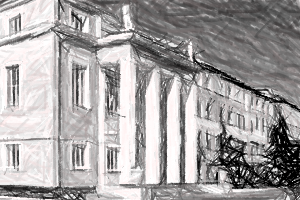 ОЛИМПИАДА ПО БИОЛОГИИприглашаем всех желающихпринять участие в Ежегодной Олимпиаде по биологии, посвященной 136-ой годовщине со дня рождения академика НИКОЛАЯ ИВАНОВИЧА ВАВИЛОВА, которая состоится 25 ноября 2023 года в 10.00.В работе Олимпиады могут принять участие обучающиеся 10 и 11 классов.Форма проведения: Олимпиада будет проводиться в очной форме.Порядок проведения ОлимпиадыКонтакты для дополнительной информации:e-mail: niko-pudovkin@yandex.ruтел.: +7 9172136912Пудовкин Николай Александрович, д.б.н., заведующий кафедрой морфологии, патологии животных и биологииe-mail: lso-sgau@yandex.ruтел.: +79198221221Лощинин Сергей Олегович, к.в.н. заведующий кафедрой болезней животных и ветеринарно-санитарная экспертизыСАРАТОВ 2023Сроки исполненияМесто проведенияРегистрацииучастниковОлимпиады25 ноября 2023 года9:30 – 9:55Холл УК№3г. Саратов, Соколовая 335Проведение Олимпиады25 ноября 2023 года10:00 – 12-00Большая аудитория УК№3,г. Саратов, Соколовая 335Пленарное заседание,посвященноеДню Открытыхдверей25 ноября 2023 года12:00Аудитория №5 УК№3, г. Саратов, Соколовая 335Подведение итогов инаграждениепобедителей25 ноября 2023 года13:00 – 13-30Аудитория №5 УК№3, г. Саратов, Соколовая 335